Пресс-релизОрловский ПФР заплатил семьям с детьми от 8 до 17 лет уже более 144 млн. рублейСредства перечислены родителям на 7679 детей. Напомним, новую выплату для семей с невысокими доходами, которая была введена по поручению президента, получили родители 1,6 млн детей в возрасте от 8 до 17 лет. Семьям уже выплачено 24,3 млрд рублей.По правилам, заявления на выплату рассматриваются в течение 10 рабочих дней. В случае отказа семья получит соответствующее уведомление в течение одного рабочего дня после вынесения решения. При одобрении выплаты деньги поступят на счет в течение 5 рабочих дней.Подать заявление на выплату можно на портале госуслуг, в клиентских офисах ПФР и МФЦ.Напомним, выплата назначается по итогам комплексной оценки нуждаемости семьям в случае, если среднедушевой доход семьи меньше прожиточного минимума на человека в регионе, имущество семьи не превышает установленные требования, а у родителей есть подтвержденный доход или уважительная причина его отсутствия.От уровня дохода родителей зависит и размер новой выплаты, он может составлять 50%, 75% или 100% прожиточного минимума ребенка в регионе.Подробнее о новом пособии.Государственное учреждение –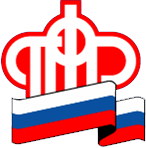 Отделение Пенсионного фонда РФ по Орловской области       302026, г. Орел, ул. Комсомольская, 108, телефон: (486-2) 72-92-41, факс 72-92-07